州教体通〔2022〕98号附件1泸溪县中小学教师资格认定流程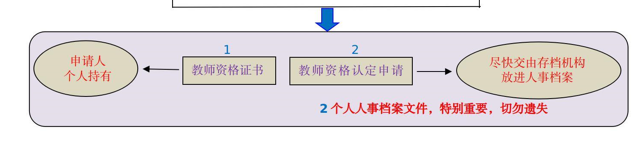 